ПЛАН мероприятий, посвященных Международному дню инвалидов в образовательных учреждениях Урупского муниципального района(27.11.2017г. – 02.12.2017г.)№ п/пНазвание мероприятияКласс Дата проведенияОтветственные 1Проведение Недели милосердия «От сердца к сердцу»0-1127.11.-3.12Руководители ОУ2Уроки милосердия «Веселее жить, если добро творить»0-1127.11.-3.12Руководители ОУ3Просмотр и обсуждение мультфильма «Цветик –семицветик»0 - 427.11 – 02.12.Руководители ОУ3.Тематические беседы «3 декабря – День инвалидов»5 - 927.11 – 02.12Руководители ОУ4.Классные часы «Давайте понимать друг друга»10 - 1127.11 – 02.12Руководители ОУ5.Акция «Тепло добрых рук» (подарки детям инвалидам)3 - 427.11 – 02.12Руководители ОУ6.Выставки творческих работ детей инвалидов «Это мое творчество!».0 - 11 02.12Руководители ОУ7Урок доброты «Чужого горя не бывает»0 - 1129.11Руководители ОУ8Конкурс сочинений «Права детей с ограниченными возможностями здоровья»».1-1128.11Руководители ОУ9Урокобществознания «1 декабря - Международный День инвалидов»5-111.12Руководители ОУ10Проведение тематических классных и информационных часов, бесед по темам: «Мой ровесник с ограниченными возможностями»,  «Другой не значит плохой», «Мы не рядом – мы вместе»0 - 1127.11 – 02.12Руководители ОУ11Проведение круглого стола по теме:  «Жить в согласии с собой» 1130.11Руководители ОУ12Проведение уроков доброты «Согреем душу теплым словом»0 - 1127.11 – 02.12Руководители ОУ13Участие в Новогодней акции «В дом приходит сказка» с посещением детей-инвалидов на дому1127.12Руководители ОУ14Районные соревнования для инвалидов1.12 в 10-00ФОК ст. Преградная, руководительНачальник МКУ «Управление образования администрации Урупского муниципального района КЧР» 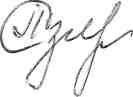 Т.И. Озерная 